Magyar Torna Szövetség  		 Szülői hozzájárulási nyilatkozat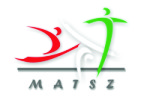 Szülői hozzájárulási nyilatkozat(Adatkezeléshez)Alulírott ……………………………………………………..……………………………………..… [szülő, gondviselő]; …………………………………………………………………………..……………………………………………….…..…[lakcím],- továbbiakban nyilatkozó – kifejezetten hozzájárulok ahhoz, hogy …………………..………………………………………………………………………………..……….. nevű gyermekem (szül. hely és idő: ……………………………………………………………………………....) alábbi személyes adataitNévLakcímAnyja neveSzületési hely, időÁllampolgárságaEmail címTelefonszám TAJ kártya számAdószámSzemélyi igazolvány szám, lakcímkártya számÚtlevélszám, útlevél másolatKépviselője neve, címe, telefonszáma, e-mail címeIskola neve, címe, igazgató neveVersenyengedély nyilvántartási számSportorvosi engedély és érvényességeTestsúly, magasságFelszereléshez kapcsolódó adatok (mezméret, cipő méret, stb)Szükség esetén bankszámlaszámAz alapszabályzatában megnevezett tevékenységekhez kapcsolódóan a Magyar Torna Szövetség (cím: 1146 Budapest, Istvánmezei út 1-3., adószám: 18158555-2-42), a www.matsz.hu weboldalon közzétett adatkezelési tájékoztatóban megfogalmazott célok és jogalapok mentén az ott megadott határidőkig és feltételekkel kezelje.………………………………… [település]; …………………………….. [dátum]					…………………………………….....				szülő/gondviselő (nyilatkozó) aláírásaSportolóhozzájáruló nyilatkozata személyes adatai megismeréséhez és kezeléséhezAlulírott, _________________________________________________________________________________________________________ (név) (sportág: _______________________________________________________________________________________________________________                                               szül. hely, idő: _________________________________________________________________________________________________________)                                                      személyes adatok jogosultja a GDPR 6. cikk (1) bekezdés a) pontja alapján jelen nyilatkozom útján kifejezettenh o z z á j á r u l o kahhoz, hogy a(z) Magyar Torna Szövetség mint adatkezelő (a továbbiakban: Adatkezelő) a versenyrendszerben, illetve versenyen való részvételre jogosító igazolvány (versenyengedély) kiadása, visszavonása, ezzel kapcsolatos nyilvántartás vezetése, valamint a versenyengedéllyel kapcsolatos biztosítási jogviszony létesítése céljából az adatkezelési tájékoztatóban rögzített személyes adataimat megismerje, kezelje, valamint az adatkezelési tájékoztatóban rögzített személyeknek továbbítsa hozzájárulási nyilatkozatom visszavonásáig. Hozzájárulásom kifejezetten kiterjed arra, hogy az Adatkezelő személyes adataimat a Magyar Olimpiai Bizottság (székhely: 1124 Budapest, Csörsz u. 49-51.) mint adatfeldolgozó részére továbbítsa az adatkezelési tájékoztatóban rögzített célból, illetve, hogy a Magyar Olimpiai Bizottság személyes adataim kezelése céljából további adatfeldolgozót igénybe vegyen, valamint személyes adataimat a versenyengedéllyel kapcsolatos biztosítási jogviszony létesítése céljából biztosító részére továbbítsa.Jelen nyilatkozatom útján hozzájárulok ahhoz is, hogy a sportról szóló 2004. évi I. törvény 3. § (8) bekezdésében rögzített időtartamot követően az Adatkezelő az általa jogi kötelezettség teljesítése jogcímén kezelt személyes adataimat ezen időtartamot követően is – hozzájárulási nyilatkozatom visszavonásáig – megismerje, kezelje, valamint az adatkezelési tájékoztatóban rögzítettek szerint továbbítsa.Kijelentem, hogy az Adatkezelő adatkezelési tájékoztatójában, valamint a Magyar Olimpiai Bizottság adatvédelmi szabályzata VI/7. fejezetében foglaltakat megismertem és megértettem. Kijelentem továbbá, hogy hozzájárulási nyilatkozatom önkéntes, megfelelő tájékoztatáson alapul, konkrét adatkezelésre vonatkozik és egyértelmű akaratomat tartalmazza.Kelt: _____________________ (település), ___________________________ (dátum)_______________________________________személyes adat jogosultjának aláírásaKiskorú sportoló törvényes képviselőjeként hozzájárulásomat adom a sportoló nyilatkozatához:Név:		Név:	Lakcím: 		Lakcím: 			                             ………..…………………………………………………………………                                 	    sportoló törvényes képviselőjének aláírása                                     sportoló törvényes képviselőjének aláírásaElőttünk, mint tanúk előtt:Kiskorú sportoló törvényes képviselőjeként hozzájárulásomat adom a sportoló nyilatkozatához:Név:		Név:	Lakcím: 		Lakcím: 			                             ………..…………………………………………………………………                                 	    sportoló törvényes képviselőjének aláírása                                     sportoló törvényes képviselőjének aláírásaElőttünk, mint tanúk előtt:Kiskorú sportoló törvényes képviselőjeként hozzájárulásomat adom a sportoló nyilatkozatához:Név:		Név:	Lakcím: 		Lakcím: 			                             ………..…………………………………………………………………                                 	    sportoló törvényes képviselőjének aláírása                                     sportoló törvényes képviselőjének aláírásaElőttünk, mint tanúk előtt:Kiskorú sportoló törvényes képviselőjeként hozzájárulásomat adom a sportoló nyilatkozatához:Név:		Név:	Lakcím: 		Lakcím: 			                             ………..…………………………………………………………………                                 	    sportoló törvényes képviselőjének aláírása                                     sportoló törvényes képviselőjének aláírásaElőttünk, mint tanúk előtt:Tanú1Tanú2Tanú neveTanú lakcíme Tanú aláírása